В соответствии с частью 4 статьи 15 Федерального закона  от 06.10.2003 №131–ФЗ «Об общих принципах организации местного самоуправления в Российской Федерации», пунктом 7, статьи 7 Устава Крутоярского сельсовета Ужурского района Красноярского края, Крутоярский   сельский Совет депутатов РЕШИЛ:1. Пункт 1 решения «О передачи части полномочий по решению  вопросов местного значения»  от 27.10.2017 г. № 21-66р изложить в следующей редакции: «Передать с 1 декабря 2017 г часть полномочий муниципального образования Крутоярского сельсовета Ужурского района Красноярского края муниципальному образованию Ужурский район Красноярского края по  обеспечению условий для развития на территории поселения физической культуры, школьного спорта и массового спорта, организация проведения официальных физкультурно-оздоровительных и спортивных мероприятий поселения.»2. Пункт 2 решения «О передачи части полномочий по решению  вопросов местного значения»  от 27.10.2017 г. № 21-66р изложить в следующей редакции: «Передать муниципальному образованию Ужурский район иные межбюджетные трансферты в размере 6895,39 рублей необходимые для  исполнения полномочий по обеспечению условий для развития на территории поселения физической культуры, школьного спорта и массового спорта, организация проведения официальных физкультурно-оздоровительных и спортивных мероприятий поселения в учреждении спортивного типа  Крутоярского сельсовета, согласно утвержденной методике, приложение № 1. Внести соответствующие изменения в бюджет Крутоярского сельсовета.»3. Настоящее решение вступает в силу в день, следующий за днем официального опубликования в газете «Крутоярские  вести» и подлежит размещению на официальном сайте Крутоярского сельсовета  в информационно-телекоммуникационной сети «Интернет» по адресу http//: krutoyar-adm.gdu.su/Председатель Крутоярского сельскогоСовета депутатов                                                                            В.С. ЗеленкоГлава сельсовета                                                                            Е.В. МожинаПриложение  1к решению  от 14.12.2017 № 22-67рМетодика расчета иных межбюджетных трансфертов предоставляемых муниципальным образованием Крутоярский сельсовет о передаче части полномочий муниципальному районуS=Ф1*КS - объем иных межбюджетных трансфертовФ – фонд оплаты трудаК – 1,302 начисления на оплату труда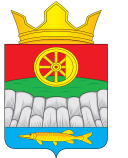 РОССИЙСКАЯ ФЕДЕРАЦИЯКРУТОЯРСКИЙ СЕЛЬСКИЙ СОВЕТ ДЕПУТАТОВКРАСНОЯРСКИЙ КРАЙ УЖУРСКИЙ  РАЙОНРЕШЕНИЕРОССИЙСКАЯ ФЕДЕРАЦИЯКРУТОЯРСКИЙ СЕЛЬСКИЙ СОВЕТ ДЕПУТАТОВКРАСНОЯРСКИЙ КРАЙ УЖУРСКИЙ  РАЙОНРЕШЕНИЕРОССИЙСКАЯ ФЕДЕРАЦИЯКРУТОЯРСКИЙ СЕЛЬСКИЙ СОВЕТ ДЕПУТАТОВКРАСНОЯРСКИЙ КРАЙ УЖУРСКИЙ  РАЙОНРЕШЕНИЕ14.12.2017с. Крутояр                             № 22-67рО внесении изменений в решение«О передачи части полномочий по решению  вопросов местного значения» от 27.10.2017 г. № 21-66рО внесении изменений в решение«О передачи части полномочий по решению  вопросов местного значения» от 27.10.2017 г. № 21-66рО внесении изменений в решение«О передачи части полномочий по решению  вопросов местного значения» от 27.10.2017 г. № 21-66р